АДМИНИСТРАЦИЯ АЛТАЙСКОГО КРАЯПОСТАНОВЛЕНИЕот 16 января 2012 г. N 10ОБ ОБЕСПЕЧЕНИИ ДОСТУПА К ИНФОРМАЦИИ О ДЕЯТЕЛЬНОСТИИСПОЛНИТЕЛЬНЫХ ОРГАНОВ АЛТАЙСКОГО КРАЯВ соответствии с Федеральным законом от 09.02.2009 N 8-ФЗ "Об обеспечении доступа к информации о деятельности государственных органов и органов местного самоуправления" и законом Алтайского края от 05.07.2012 N 56-ЗС "Об обеспечении доступа к информации о деятельности государственных органов Алтайского края" Правительство Алтайского края постановляет:(преамбула в ред. Постановления Правительства Алтайского края от 09.06.2023 N 202)1. Определить интернет-сайт www.altairegion22.ru официальным сайтом для размещения информации о деятельности Правительства Алтайского края (далее - "официальный сайт"), за исключением информации о государственном заказе Алтайского края и иной официальной информации, для обязательного размещения которой в информационно-телекоммуникационной сети "Интернет" (далее - "Интернет") согласно действующему законодательству определены иные сайты.(в ред. Постановления Правительства Алтайского края от 23.10.2019 N 407)2. Установить, что официальные сайты для размещения информации о деятельности исполнительных органов Алтайского края определяются нормативными правовыми актами указанных органов.(в ред. Постановления Правительства Алтайского края от 09.06.2023 N 202)3. Утвердить прилагаемые:перечень информации о деятельности Губернатора Алтайского края и Правительства Алтайского края, размещаемой на официальном сайте в Интернете;перечень информации о деятельности иных исполнительных органов Алтайского края, размещаемой на их официальных сайтах в Интернете;требования к технологическим, программным и лингвистическим средствам обеспечения пользования официальными сайтами исполнительных органов Алтайского края и подведомственных им организаций.(п. 3 в ред. Постановления Правительства Алтайского края от 09.06.2023 N 202)4. Структурным подразделениям Администрации Губернатора и Правительства Алтайского края и исполнительным органам Алтайского края обеспечить:(в ред. Постановлений Правительства Алтайского края от 23.10.2019 N 407, от 09.06.2023 N 202)своевременное (оперативное) представление (в электронном виде по установленной форме) в управление печати и массовых коммуникаций Алтайского края предусмотренных настоящим постановлением сведений, включая статистические данные, а также информации о текущих событиях в курируемой сфере (сферах) для размещения на официальном сайте;(в ред. Постановлений Правительства Алтайского края от 23.10.2019 N 407, от 29.03.2022 N 100)достоверность и своевременное обновление размещаемой на официальном сайте в Интернете информации, в том числе ее удаление в течение одного рабочего дня с момента утраты актуальности;(в ред. Постановления Правительства Алтайского края от 09.06.2023 N 202)оперативное внесение предложений по актуализации информации, размещенной на официальном сайте, с еженедельным проведением ее мониторинга;контроль за деятельностью лиц, ответственных за подготовку и представление в управление печати и массовых коммуникаций Алтайского края сведений для размещения их на официальном сайте.(в ред. Постановления Правительства Алтайского края от 23.10.2019 N 407)5. Управлению печати и массовых коммуникаций Алтайского края (Киричук В.А.):(в ред. Постановлений Правительства Алтайского края от 23.10.2019 N 407, от 29.03.2022 N 100)организовать бесперебойную работу официального сайта, включая размещение на нем информации согласно установленному перечню;определить и с учетом предложений структурных подразделений Администрации Губернатора и Правительства Алтайского края и исполнительных органов Алтайского края корректировать структуру, содержание информационных ресурсов официального сайта, включая открытие новых или уточнение существующих наименований тематических разделов (подразделов) и рубрик (подрубрик) официального сайта;(в ред. Постановлений Правительства Алтайского края от 23.10.2019 N 407, от 09.06.2023 N 202)в целях эффективного взаимодействия со структурными подразделениями Администрации Губернатора и Правительства Алтайского края и исполнительными органами Алтайского края, четкого определения зон их ответственности в части исполнения настоящего постановления составить полный перечень разделов (подразделов) и рубрик (подрубрик) официального сайта, с указанием ответственных за их наполнение (актуализацию) лиц, и направить данный перечень после его согласования с заместителями Председателя Правительства Алтайского края всем заинтересованным исполнительным органам Алтайского края;(в ред. Постановлений Правительства Алтайского края от 23.10.2019 N 407, от 09.06.2023 N 202)в случае наличия в представленных для размещения на официальном сайте информационных материалах орфографических и пунктуационных ошибок осуществлять корректорскую правку (без смыслового редактирования самих текстов);утвердить форму заявки на размещение информации на официальном сайте.6. Департаменту Администрации Губернатора и Правительства Алтайского края по информационной политике координировать работу интернет-форума, являющегося самостоятельным разделом официального сайта, еженедельно предлагая для обсуждения на нем актуальные темы и кандидатуры участников.(в ред. Постановления Администрации Алтайского края от 26.10.2013 N 559, Постановлений Правительства Алтайского края от 23.10.2019 N 407, от 09.06.2023 N 202)7. Установить, что за неисполнение или ненадлежащее исполнение настоящего постановления, в том числе за несвоевременное представление необходимых сведений в управление печати и массовых коммуникаций Алтайского края, недостоверность или неполноту размещенной на официальном сайте информации, руководители структурных подразделений Администрации Губернатора и Правительства Алтайского края и исполнительных органов Алтайского края, а также определенные ими лица несут ответственность в соответствии с действующим законодательством.(в ред. Постановлений Правительства Алтайского края от 23.10.2019 N 407, от 09.06.2023 N 202)8. Признать утратившими силу:постановление Администрации края от 22.08.2008 N 349 "Об утверждении Порядка ведения официального сайта Администрации края и иных органов исполнительной власти Алтайского края";постановление Администрации края от 23.03.2010 N 107 "О внесении изменений в постановление Администрации края от 22.08.2008 N 349".9. Утратил силу. - Постановление Правительства Алтайского края от 23.10.2019 N 407.ГубернаторАлтайского краяА.Б.КАРЛИНУтвержденПостановлениемАдминистрации краяот 16 января 2012 г. N 10ПЕРЕЧЕНЬИНФОРМАЦИИ О ДЕЯТЕЛЬНОСТИ ГУБЕРНАТОРА АЛТАЙСКОГО КРАЯИ ПРАВИТЕЛЬСТВА АЛТАЙСКОГО КРАЯ, РАЗМЕЩАЕМОЙНА ОФИЦИАЛЬНОМ САЙТЕ В ИНТЕРНЕТЕУтвержденПостановлениемАдминистрации краяот 16 января 2012 г. N 10ПЕРЕЧЕНЬИНФОРМАЦИИ О ДЕЯТЕЛЬНОСТИ ИНЫХ ИСПОЛНИТЕЛЬНЫХ ОРГАНОВАЛТАЙСКОГО КРАЯ, РАЗМЕЩАЕМОЙ НА ИХ ОФИЦИАЛЬНЫХ САЙТАХВ ИНТЕРНЕТЕУтвержденыПостановлениемАдминистрации краяот 16 января 2012 г. N 10ТРЕБОВАНИЯК ТЕХНОЛОГИЧЕСКИМ, ПРОГРАММНЫМ И ЛИНГВИСТИЧЕСКИМСРЕДСТВАМ ОБЕСПЕЧЕНИЯ ПОЛЬЗОВАНИЯ ОФИЦИАЛЬНЫМИСАЙТАМИ ИСПОЛНИТЕЛЬНЫХ ОРГАНОВ АЛТАЙСКОГО КРАЯИ ПОДВЕДОМСТВЕННЫХ ИМ ОРГАНИЗАЦИЙ1. Информация, размещаемая на официальных сайтах исполнительных органов Алтайского края и подведомственных им организаций Алтайского края в Интернете (далее - "официальный сайт"):(в ред. Постановлений Правительства Алтайского края от 23.10.2019 N 407, от 29.03.2022 N 100, от 09.06.2023 N 202)а) должна быть круглосуточно доступна пользователям для получения, ознакомления и использования, а также для автоматической (без участия человека) обработки информационными и поисковыми системами без взимания платы за ознакомление с информацией или иное ее использование и других ограничений;(в ред. Постановления Правительства Алтайского края от 29.03.2022 N 100)б) должна быть доступна без использования программного обеспечения, установка которого на технические средства пользователя требует заключения им лицензионного или иного соглашения с правообладателем программного обеспечения, предусматривающего взимание платы;в) не должна быть зашифрована или защищена от доступа иными средствами, не позволяющими осуществить ознакомление с ее содержанием, а также ее получение без использования иного программного обеспечения или технических средств, чем веб-обозреватель. Доступ к информации, размещенной на официальном сайте, не может быть обусловлен требованием регистрации пользователей или предоставления ими персональных данных, а также требованием заключения лицензионных или иных соглашений;(в ред. Постановления Правительства Алтайского края от 29.03.2022 N 100)г) должна быть доступна пользователям, имеющим стойкие расстройства функции зрения, и другим группам населения с ограниченными возможностями здоровья.(пп. "г" введен Постановлением Администрации Алтайского края от 11.02.2016 N 36)2. Суммарная длительность перерывов в работе официального сайта не должна превышать 4 часов в месяц (за исключением перерывов, связанных с обстоятельствами непреодолимой силы). При необходимости проведения плановых технических работ, в ходе которых доступ пользователей к информации, размещенной на официальном сайте, будет невозможен, уведомление об этом должно быть размещено на главной странице официального сайта не менее, чем за сутки до начала работ.В случае возникновения технических неполадок, неполадок программного обеспечения или иных проблем, влекущих невозможность доступа пользователей к официальному сайту или к его отдельным страницам, на официальном сайте в срок, не превышающий 2 часов с момента возобновления доступа, должно быть размещено объявление с указанием причины, даты и времени прекращения доступа к информации, а также даты и времени его возобновления.3. Нормативные правовые акты и иные правовые акты исполнительного органа Алтайского края размещаются на официальном сайте в графическом формате в виде графических образов их оригиналов ("графический формат") и (или) в виде файлов в формате, обеспечивающем возможность их сохранения на технических средствах пользователей и допускающем после сохранения возможность поиска и копирования произвольного фрагмента текста средствами соответствующей программы для просмотра ("документ в электронной форме").(в ред. Постановлений Правительства Алтайского края от 29.03.2022 N 100, от 09.06.2023 N 202)4. Программное обеспечение и технологические средства обеспечения пользования официальным сайтом, а также форматы размещенной на нем информации должны:а) обеспечивать немедленный и свободный доступ пользователей к информации, размещенной на официальном сайте. Пользование информацией, размещенной на официальном сайте, не может быть обусловлено требованием применения пользователями определенных веб-обозревателей или установки на их технические средства программного обеспечения, специально созданного для доступа к информации, размещенной на официальном сайте;б) предоставлять пользователям возможность беспрепятственного поиска и получения всей текстовой информации, размещенной на официальном сайте, включая поиск документа среди всех документов, опубликованных на сайте, по его реквизитам, содержанию, а также по фрагментам его текста;в) предоставлять пользователям возможность поиска и получения информации, размещенной на официальном сайте, при помощи средств автоматизированного сбора данных в Интернете, в том числе поисковых систем;г) предоставлять пользователям возможность определять дату и время размещения информации, а также дату и время ее последнего изменения на официальном сайте;д) поддерживать действующий официальный сайт в работоспособном состоянии при нагрузке, определяемой, как число обращений к сайту и двукратно превышающей максимальное суточное число обращений к сайту пользователей, зарегистрированных за последние 6 месяцев его эксплуатации; вновь созданного либо функционирующего менее 6 месяцев официального сайта - при нагрузке не менее 10000 обращений в месяц;е) обеспечивать учет посещаемости всех страниц официального сайта путем размещения на них программного кода ("счетчика посещений"), предоставляемого общедоступными системами сбора статистики в Интернете и обеспечивающего фиксацию факта посещения страницы пользователем;ж) обеспечивать бесплатное раскрытие в Интернете сводных данных о посещаемости официального сайта (количество посещений и уникальных посетителей официального сайта, его отдельных страниц по часам, дням и месяцам), хранение и доступность для пользователей указанных сводных данных за последние три года;з) обеспечивать пользователю информацией возможность поиска и использования текстовой информации, размещенной на официальном сайте, при выключенной функции отображения графических элементов страниц в веб-обозревателе;и) предоставлять возможность пользоваться сайтом, в том числе посредством клавиатуры, без необходимости удерживать отдельные клавиши определенное время, придерживаться определенной последовательности ввода или производить одновременное нажатие нескольких клавиш;к) предоставлять пользователям возможность масштабировать (увеличивать и уменьшать) шрифт и элементы интерфейса официального сайта средствами веб-обозревателя.5. Навигационные средства официального сайта должны соответствовать следующим требованиям:а) вся размещенная на официальном сайте информация должна быть получена пользователем путем последовательного перехода по гиперссылкам, начиная с главной страницы официального сайта. Количество таких переходов (по кратчайшей последовательности) должно быть не более пяти;б) пользователю должна предоставляться наглядная информация о структуре официального сайта и о местонахождении отображаемой страницы в этой структуре;в) на каждой странице официального сайта должны быть размещены: главное меню, явно обозначенная ссылка на главную страницу, ссылка на карту официального сайта, наименование исполнительного органа Алтайского края, подведомственной организации;(в ред. Постановления Правительства Алтайского края от 09.06.2023 N 202)г) заголовки и подписи на странице должны описывать ее содержание (назначение), наименование текущего раздела и отображаемого документа; наименование страницы, описывающее ее содержание (назначение), должно отображаться в заголовке окна веб-обозревателя;д) текстовый адрес (универсальный указатель ресурса, URL) каждой страницы в Интернете должен отображать ее положение в логической структуре сайта и соответствовать ее содержанию (назначению), в нем должны быть использованы стандартные правила транслитерации.6. При обеспечении защиты информации официальных сайтов рекомендуется учитывать положения постановления Правительства Российской Федерации от 18.05.2009 N 424 "Об особенностях подключения федеральных государственных информационных систем к информационно-телекоммуникационным сетям".7. Информация на официальном сайте размещается на русском языке.Наименования иностранных юридических лиц и имена физических лиц, а также иностранные официальные обозначения могут быть указаны с использованием соответствующего алфавита.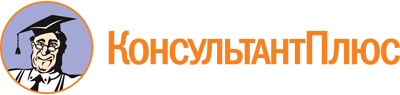 Постановление Администрации Алтайского края от 16.01.2012 N 10
(ред. от 09.06.2023)
"Об обеспечении доступа к информации о деятельности исполнительных органов Алтайского края"Документ предоставлен КонсультантПлюс

www.consultant.ru

Дата сохранения: 22.06.2023
 Список изменяющих документов(в ред. Постановлений Администрации Алтайского краяот 26.10.2013 N 559, от 11.02.2016 N 36,Постановлений Правительства Алтайского краяот 23.10.2019 N 407, от 29.03.2022 N 100, от 09.06.2023 N 202)Список изменяющих документов(в ред. Постановления Правительства Алтайского краяот 09.06.2023 N 202)N п/пКатегория информацииПериодичность размещенияСтруктурные подразделения Администрации Губернатора и Правительства Алтайского края, исполнительные органы Алтайского края, ответственные за своевременное представление информации в управление печати и массовых коммуникаций Алтайского края, а также за поддержание размещенной информации в актуальном состоянии12341.Общая информация о Губернаторе Алтайского края и Правительстве Алтайского края, в том числе:1.сведения о структуре Правительства Алтайского края, почтовый адрес, адрес электронной почты, номера телефонов справочной службы и пресс-службыподдерживается в актуальном состояниидепартамент Администрации Губернатора и Правительства Алтайского края по вопросам государственной службы и кадров1.сведения о полномочиях Губернатора Алтайского края и Правительства Алтайского края, а также перечень нормативных правовых актов, определяющих данные полномочия, задачи и функциив течение 5 рабочих дней со дня официального опубликования соответствующих нормативных правовых актов, в том числе касающихся изменений в них;перечень соответствующих нормативных правовых актов поддерживается в актуальном состояниидепартамент Администрации Губернатора и Правительства Алтайского края по вопросам государственной службы и кадров1.перечень представительств Правительства Алтайского края за рубежом, сведения об их задачах и функциях, а также почтовые адреса, адреса электронной почты, номера телефонов справочных служб указанных представительствв течение 5 рабочих дней со дня утверждения либо изменения структурыдепартамент Администрации Губернатора и Правительства Алтайского края по внешним связям и протоколу1.сведения о Губернаторе Алтайского края, Председателе Правительства Алтайского края, заместителях Председателя Правительства Алтайского края, руководителях структурных подразделений Администрации Губернатора и Правительства Алтайского края, руководителях представительств Правительства Алтайского края за рубежом (фамилии, имена, отчества (при наличии), а также при согласии указанных лиц иные сведения о них)в течение 3 рабочих дней со дня вступления в должность (назначения);поддерживается в актуальном состояниидепартамент Администрации Губернатора и Правительства Алтайского края по вопросам государственной службы и кадров1.информация об официальных страницах Губернатора Алтайского края, Правительства Алтайского края с указателями данных страниц в Интернетеподдерживается в актуальном состояниидепартамент Администрации Губернатора и Правительства Алтайского края по информационной политике2.Информация о нормотворческой деятельности Губернатора Алтайского края и Правительства Алтайского края, в том числе:2.нормативные правовые акты Губернатора Алтайского края и Правительства Алтайского края, включая сведения о внесении в них изменений, признании их утратившими силуподдерживается в актуальном состоянииисполнительные органы Алтайского края, ответственные за подготовку проекта нормативного правового акта2.сведения о признании судом недействующими нормативных правовых актов Губернатора Алтайского края и Правительства Алтайского краяв течение 5 рабочих дней со дня поступления судебного акта в Правительство Алтайского краяправовой департамент Администрации Губернатора и Правительства Алтайского края2.административные регламенты, стандарты государственных услугв течение 5 рабочих дней со дня официального опубликования;поддерживается в актуальном состояниидепартамент Администрации Губернатора и Правительства Алтайского края по вопросам государственной службы и кадров2.установленные формы обращений, заявлений и иных документов, принимаемых Губернатором Алтайского края, Правительством Алтайского края к рассмотрению в соответствии с нормативными правовыми актамиподдерживается в актуальном состояниидепартамент Администрации Губернатора и Правительства Алтайского края по вопросам государственной службы и кадров2.порядок обжалования нормативных правовых актов и иных решений Губернатора Алтайского края, Правительства Алтайского краяподдерживается в актуальном состоянииправовой департамент Администрации Губернатора и Правительства Алтайского края3.Перечни информационных систем, банков данных, реестров, регистров, находящихся в ведении Губернатора Алтайского края, Правительства Алтайского краяподдерживается в актуальном состоянииструктурные подразделения Администрации Губернатора и Правительства Алтайского края4.Сведения об учрежденных Губернатором Алтайского края, Правительством Алтайского края средствах массовой информации, в частности их перечень, почтовые адреса, адреса электронной почты, сайтов и номера телефоновв течение 3 рабочих дней со дня получения выписки из реестра зарегистрированных средств массовой информации;поддерживается в актуальном состоянииуправление печати и массовых коммуникаций Алтайского края5.Ссылка на официальный сайт единой информационной системы в сфере закупокв течение рабочего дня со дня подписания правового акта об изменении адреса указанного сайтаМинистерство экономического развития Алтайского края6.Информация об участии Губернатора Алтайского края, Правительства Алтайского края в международном сотрудничествеподдерживается в актуальном состояниидепартамент Администрации Губернатора и Правительства Алтайского края по внешним связям и протоколу7.Информация о мероприятиях, проводимых Губернатором Алтайского края, Правительством Алтайского края (заседаниях, совещаниях, встречах, брифингах, семинарах, круглых столах и др.), о повседневной деятельности Губернатора Алтайского края, Правительства Алтайского края, в частности информационные сообщения о наиболее важных правовых актах, принимаемых Губернатором Алтайского края, Правительством Алтайского края, анонсы официальных мероприятий, визитов и рабочих поездок Губернатора Алтайского края, Председателя Правительства Алтайского края, заместителей Председателя Правительства Алтайского края, официальных делегаций Правительства Алтайского края и сведения об их итогахинформационные сообщения размещаются в течение рабочего дня с момента подписания правового акта, анонсы - в течение рабочего дня, предшествующего дню начала указанных мероприятий, сведения обдепартамент Администрации Губернатора и Правительства Алтайского края по информационной политике8.Тексты и (или) видеозаписи официальных выступлений, заявлений и поздравлений Губернатора Алтайского края, Председателя Правительства Алтайского края, заместителей Председателя Правительства Алтайского краяв течение 3 рабочих дней со дня выступления, в течение рабочего дня, предшествующего праздничному событиюдепартамент Администрации Губернатора и Правительства Алтайского края по информационной политике9.Статистические данные и показатели, характеризующие состояние и динамику развития экономической, социальной и других сфер жизнедеятельности региона, регулирование которых отнесено к полномочиям Губернатора Алтайского края и Правительства Алтайского краяежеквартальноисполнительные органы Алтайского края10.Сведения об исполнении краевого бюджетаежеквартальноМинистерство финансов Алтайского края11.Сведения о предоставленных организациям и индивидуальным предпринимателям льготах, отсрочках, рассрочках, о списании задолженности по платежам в краевой бюджетежеквартальноисполнительные органы Алтайского края12.Информация о государственной гражданской службе Алтайского края, в том числе:12.порядок поступления граждан на государственную гражданскую службуподдерживается в актуальном состояниидепартамент Администрации Губернатора и Правительства Алтайского края по вопросам государственной службы и кадров12.сведения о вакантных должностях государственной гражданской службы Алтайского края, имеющихся в исполнительных органах Алтайского краяв течение 3 рабочих дней после объявления должности вакантнойдепартамент Администрации Губернатора и Правительства Алтайского края по вопросам государственной службы и кадров;исполнительные органы Алтайского края12.квалификационные требования к кандидатам на замещение вакантных должностей государственной гражданской службы Алтайского краяв течение 5 рабочих дней со дня утверждениядепартамент Администрации Губернатора и Правительства Алтайского края по вопросам государственной службы и кадров;исполнительные органы Алтайского края12.условия и результаты конкурсов на замещение вакантных должностей государственной гражданской службы Алтайского краяв соответствии со сроками, установленными законодательством о государственной гражданской службедепартамент Администрации Губернатора и Правительства Алтайского края по вопросам государственной службы и кадров;исполнительные органы Алтайского края12.номера телефонов, по которым можно получить информацию по вопросу замещения вакантных должностей в исполнительных органах Алтайского краяподдерживается в актуальном состояниидепартамент Администрации Губернатора и Правительства Алтайского края по вопросам государственной службы и кадров;исполнительные органы Алтайского края12.сведения о доходах, расходах, об имуществе и обязательствах имущественного характера Губернатора Алтайского края, Председателя Правительства Алтайского края, лиц, замещающих государственные должности Алтайского края, установленные для непосредственного исполнения полномочий Правительства Алтайского края, и должности государственной гражданской службы в Администрации Губернатора и Правительства Алтайского края, а также сведения о доходах, расходах, об имуществе и обязательствах имущественного характера их супруг (супругов) и несовершеннолетних детейв сроки, установленные законодательствомдепартамент Администрации Губернатора и Правительства Алтайского края по вопросам государственной службы и кадров13.Информация о работе Губернатора Алтайского края и Правительства Алтайского края с обращениями граждан (физических лиц), организаций (юридических лиц), общественных объединений, государственных органов, органов местного самоуправления, в том числе:13.правовые акты, регулирующие работу с обращениямиподдерживается в актуальном состояниидепартамент Администрации Губернатора и Правительства Алтайского края по документационному обеспечению13.сведения о порядке рассмотрения обращенийподдерживается в актуальном состояниидепартамент Администрации Губернатора и Правительства Алтайского края по документационному обеспечению13.информация о порядке и времени проведения личного приема граждан (физических лиц), в том числе представителей организаций (юридических лиц), общественных объединений, государственных органов, органов местного самоуправления, Губернатором Алтайского края, Председателем Правительства Алтайского края и его заместителямиежемесячнодепартамент Администрации Губернатора и Правительства Алтайского края по документационному обеспечению13.сведения о руководителе структурного подразделения Администрации Губернатора и Правительства Алтайского края или иных должностных лицах, к полномочиям которых отнесена организация приема граждан (фамилии, имена и отчества (при наличии), а также номера телефонов, по которым можно получить информацию справочного характера)поддерживается в актуальном состояниидепартамент Администрации Губернатора и Правительства Алтайского края по документационному обеспечению13.обзоры обращений граждан (физических лиц), в том числе представителей организаций (юридических лиц), общественных объединений, государственных органов и органов местного самоуправления, а также обобщенная информация о результатах рассмотрения этих обращений и принятых по ним мерахежегоднодепартамент Администрации Губернатора и Правительства Алтайского края по документационному обеспечению14.Информация о проводимых Губернатором Алтайского края, Правительством Алтайского края опросах и иных мероприятиях, связанных с выявлением мнения граждан (физических лиц), материалы по вопросам, которые выносятся Губернатором Алтайского края, Правительством Алтайского края на публичное слушание и (или) общественное обсуждение, и результаты публичных слушаний или общественных обсуждений, а также информация о способах направления гражданами (физическими лицами) своих предложений в электронной формеподдерживается в актуальном состоянииструктурные подразделения Администрации Губернатора и Правительства Алтайского края;исполнительные органы Алтайского края15.Информация о проводимых Губернатором Алтайского края, Правительством Алтайского края публичных слушаниях и общественных обсуждениях с использованием федеральной государственной информационной системы "Единый портал государственных и муниципальных услуг (функций)"поддерживается в актуальном состоянииструктурные подразделения Администрации Губернатора и Правительства Алтайского края;исполнительные органы Алтайского края16.Информация о состоянии защиты населения и территории Алтайского края от чрезвычайных ситуаций и принятых мерах по обеспечению их безопасности, о прогнозируемых и возникших чрезвычайных ситуациях, о приемах и способах защиты населения от нихподдерживается в актуальном состояниидепартамент Администрации Губернатора и Правительства Алтайского края по информационной политике17.Отчет о расходовании бюджетных ассигнований на информационное обеспечение деятельности Правительства Алтайского края и поддержку средств массовой информациираз в полугодиеуправление печати и массовых коммуникаций Алтайского края18.Иная информация, подлежащая доведению Губернатором Алтайского края, Правительством Алтайского края до сведения граждан и организаций в соответствии с законодательством Российской Федерации и Алтайского краяв сроки, установленные законодательствомструктурные подразделения Администрации Губернатора и Правительства Алтайского края;исполнительные органы Алтайского края19.Иная информация, представляющая большой общественный интересподдерживается в актуальном состоянииструктурные подразделения Администрации Губернатора и Правительства Алтайского края;исполнительные органы Алтайского краяСписок изменяющих документов(в ред. Постановления Правительства Алтайского краяот 09.06.2023 N 202)N п/пКатегория информацииПериодичность размещения1231.Общая информация об исполнительном органе Алтайского края, в том числе:1.наименование исполнительного органа Алтайского края и сведения о структуре, почтовый адрес, адрес электронной почты, номера телефонов его справочных службподдерживается в актуальном состоянии1.сведения о полномочиях исполнительного органа Алтайского края, задачах и функциях его структурных подразделений, а также перечень нормативных правовых актов, определяющих эти полномочия, задачи и функциив течение 5 рабочих дней со дня утверждения соответствующих нормативных правовых актов либо внесения изменений в них;перечень нормативных правовых актов поддерживается в актуальном состоянии1.перечень территориальных подразделений исполнительного органа Алтайского края, сведения об их задачах и функциях, а также почтовые адреса, адреса электронной почты, номера телефонов справочных служб данного органа и его территориальных подразделенийв течение 5 рабочих дней со дня утверждения либо изменения структуры исполнительного органа Алтайского края1.перечень подведомственных организаций (при наличии), сведения об их задачах и функциях, а также почтовые адреса, адреса электронной почты, номера телефонов их справочных служб, информация об официальных сайтах и официальных страницах подведомственных организаций (при наличии) с электронными адресами официальных сайтов и указателями данных страниц в Интернетеподдерживается в актуальном состоянии1.сведения о руководителях исполнительного органа Алтайского края, его структурных и территориальных подразделений, руководителях подведомственных организаций (фамилии, имена, отчества (при наличии), а также (при согласии указанных лиц) иные сведения)в течение 3 рабочих дней со дня назначения;поддерживается в актуальном состоянии1.информация об официальных страницах исполнительного органа Алтайского края с указателями данных страниц в Интернетеподдерживается в актуальном состоянии2.Информация о нормотворческой деятельности исполнительного органа Алтайского края, в том числе:2.изданные им нормативные правовые акты, включая сведения о внесении в них изменений, признании утратившими силу, а также сведения о государственной регистрации таких нормативных правовых актовподдерживаются в актуальном состоянии2.сведения о судебных постановлениях по делам о признании недействующими нормативных правовых актов исполнительного органа Алтайского краяв течение 5 рабочих дней со дня поступления судебного постановления в исполнительный орган Алтайского края2.административные регламенты, стандарты оказываемых указанным органом государственных услугв течение 3 рабочих дней со дня принятия (подписания) названных регламентов и стандартов;поддерживается в актуальном состоянии2.установленные формы обращений, заявлений и иных документов, принимаемых исполнительным органом Алтайского края, его территориальными подразделениями к рассмотрению в соответствии с законами и иными нормативными правовыми актамиподдерживается в актуальном состоянии2.порядок обжалования нормативных правовых актов и иных решений, принятых исполнительным органом Алтайского края, его территориальными подразделениямиподдерживается в актуальном состоянии3.Перечни информационных систем, банков данных, реестров, регистров, находящихся в ведении исполнительного органа Алтайского края, подведомственных ему организацийподдерживается в актуальном состоянии4.Сведения об учрежденных исполнительным органом Алтайского края средствах массовой информации, в частности перечень названных средств массовой информации, их почтовые адреса, адреса электронной почты, сайтов и номера телефоновв течение 3 рабочих дней со дня получения выписки из реестра зарегистрированных средств массовой информации;поддерживается в актуальном состоянии5.Ссылка на официальный сайт единой информационной системы в сфере закупокв течение рабочего дня со дня подписания правового акта об изменении адреса указанного сайта6.Информация о реализации государственных программ Алтайского края и (или) ведомственных целевых программ, заказчиком которых является исполнительный орган Алтайского краяежеквартально7.Информация о мероприятиях, проводимых исполнительным органом Алтайского края (заседаниях, совещаниях, встречах, брифингах, семинарах, круглых столах и др.), в частности анонсы официальных мероприятий, визитов и рабочих поездок руководителя исполнительного органа Алтайского края и сведения об их итогаханонсы - в течение рабочего дня, предшествующего началу указанных мероприятий;сведения об итогах - в течение рабочего дня после окончания мероприятий8.Тексты и (или) видеозаписи официальных выступлений и заявлений руководителя и заместителей руководителя исполнительного органа Алтайского краяв течение 3 рабочих дней со дня выступления9.Статистическая информация о деятельности исполнительного органа Алтайского края, в том числе: статистические данные и показатели, характеризующие состояние и динамику развития сфер жизнедеятельности региона, регулирование которых отнесено к полномочиям исполнительного органа Алтайского краяподдерживается в актуальном состоянии9.сведения об использовании исполнительным органом Алтайского края, его территориальными подразделениями, подведомственными организациями выделяемых бюджетных средствежегодно10.Информация о кадровом обеспечении исполнительного органа Алтайского края, в том числе:10.порядок поступления граждан на государственную гражданскую службу Алтайского краяподдерживается в актуальном состоянии10.сведения о вакантных должностях государственной гражданской службы Алтайского края, имеющихся в исполнительном органе Алтайского краяв течение 3 рабочих дней после объявления должности вакантной10.квалификационные требования к кандидатам на замещение вакантных должностей государственной гражданской службы Алтайского краяподдерживается в актуальном состоянии10.условия и результаты конкурсов на замещение вакантных должностей государственной гражданской службы Алтайского краяв соответствии со сроками, установленными законодательством о государственной гражданской службе10.номера телефонов, по которым можно получить информацию по вопросу замещения вакантных должностей в исполнительном органе Алтайского краяподдерживается в актуальном состоянии11.Аналитические доклады и обзоры информационного характера о деятельности исполнительного органа Алтайского краяпо мере формирования, но не реже одного раза в полугодие12.Информация о результатах проверок, проведенных исполнительным органом Алтайского края в пределах его полномочий, а также о результатах проверок, проведенных в исполнительном органе Алтайского края, его территориальных подразделениях, подведомственных организацияхраз в полгода (в случае проведения проверок)13.Перечень образовательных организаций, подведомственных исполнительному органу Алтайского края, с указанием их почтовых адресов, а также номеров телефонов, по которым можно получить информацию справочного характера об этих образовательных организацияхподдерживается в актуальном состоянии14.Информация о работе исполнительного органа Алтайского края с обращениями граждан (физических лиц), организаций (юридических лиц), общественных объединений, государственных органов, органов местного самоуправления, в том числе:14.правовые акты, регулирующие работу с обращениямив течение 5 рабочих дней со дня утверждения14.порядок рассмотрения обращенийподдерживается в актуальном состоянии14.информация о порядке и времени приема граждан (физических лиц), в том числе представителей организаций (юридических лиц), общественных объединений, государственных органов, органов местного самоуправленияв течение 5 рабочих дней со дня утверждения порядка14.сведения о руководителе структурного подразделения или иных должностных лицах, к полномочиям которых отнесены организация приема граждан, обеспечение рассмотрения их обращений (фамилии, имена и отчества (при наличии), а также номер телефона, по которому можно получить информацию справочного характера)в течение 5 рабочих дней со дня назначения ответственного лица14.обзоры обращений граждан, в том числе представителей организаций, общественных объединений, государственных органов и органов местного самоуправления, а также обобщенная информация о результатах рассмотрения этих обращений и принятых по ним мерахежеквартально, в случае наличия обращений15.Информация о проводимых исполнительным органом Алтайского края опросах и иных мероприятиях, связанных с выявлением мнения граждан (физических лиц), материалы по вопросам, которые выносятся исполнительным органом Алтайского края на публичное слушание и (или) общественное обсуждение, и результаты публичных слушаний или общественных обсуждений, а также информация о способах направления гражданами (физическими лицами) своих предложений в электронной формеподдерживается в актуальном состоянии16.Информация о проводимых исполнительным органом Алтайского края публичных слушаниях и общественных обсуждениях с использованием федеральной государственной информационной системы "Единый портал государственных и муниципальных услуг (функций)"поддерживается в актуальном состоянии17.Отчет о расходовании бюджетных ассигнований на информационное обеспечение исполнительного органа Алтайского края и поддержку средств массовой информацииежегодно18.Иная информация, подлежащая доведению исполнительным органом Алтайского края до сведения граждан и организаций в соответствии с действующим законодательствомв сроки, установленные законодательствомСписок изменяющих документов(в ред. Постановления Администрации Алтайского краяот 11.02.2016 N 36,Постановлений Правительства Алтайского краяот 23.10.2019 N 407, от 29.03.2022 N 100, от 09.06.2023 N 202)